As questões 1 e 2 referem-se ao texto 1 abaixo:Texto 1Job Interview Reaching the end of a job interview, the Human Resources Person asked the young Engineer fresh out of MIT, “And what starting salary were you looking for?” The Engineer said, “In the neighborhood of $75,000 a year, depending on the benefits package.” The HR Person said, “Well, what would you say to a package of 5-weeks’ vacation, 14 paid holidays, full medical and dental, company matching retirement fund to 50% of salary, and a company car leased every 2 years – say, a red Corvette?” The Engineer sat up straight and said, “Wow!!! Are you kidding?” And the HR Person said, “Of course,...but you started it.”(Texto extraído de uma mensagem recebida por e-mail)Questão 1. Qual dos adjetivos abaixo melhor descreve a atitude inicial do engenheiro recém-formado?Bem-humorada.Corajosa.Pretensiosa.Humilde. Maliciosa.Questão 2. Considere as seguintes interpretações em relação à entrevista:Dentre os benefícios oferecidos pela empresa para a vaga, estão: 5 semanas de férias anuais e um carro novo a cada 2 anos.  O engenheiro recém formado será contratado pela empresa por um salário que supera suas expectativas.  A pretensão salarial do candidato está aquém do que a empresa oferece. Das afirmações acima, está(ão) condizente(s) com o texto Apenas a I. Apenas a III. Apenas I e II. Apenas I e III. NenhumaTexto 2First, let me tell you where I’m coming from. Before I saw “The Lord of the Rings: The Fellowship of the Ring”, I didn’t know the difference between an orc and an elf, or what Middle-earth was in the middle of. This review is coming to you from a Tolkien-freezone. I went in to Peter Jackson’s movie – the first of a trilogy – with no preconceptions. I came out, three hours later, sorry I’d have to wait a year to see what happens next in Frodo Baggins’s battle against the Dark Lord, Sauron, and thinking a trip to the bookstore to pick “The Two Towers” might be in order. (...) This is a violent movie – too violent for little ones – and there are moments more “Matrix” than medieval. Yet it transcends cheap thrills; we root for the survival of our heroes with a depth of feeling that may come as a surprise. The movie keeps drawing you in deeper. Unlike so many overcooked action movies these days, “Fellowship” doesn’t entertain you into a stupor. It leaves you with your wits intact, hungry for more.Questão 3. O texto acima foi redigido originalmente comoUma sinopse do filme "The Lord of the Rings: The Fellowship of the Ring”, dirigido por Peter Jackson. Uma crítica ao filme “The Lord of the Rings: The Fellowship of the Ring”. Um informativo sobre o lançamento do filme “The Lord of the Rings: The Fellowship of the Ring”, dirigido por Tolkien. Uma palestra sobre a obra literária de Tolkien e os filmes de Peter Jakson. Uma mensagem enviada por e-mail ao fã-clube de Tolkien.Texto 3And Now, the Birdcast Passing almost unnoticed in the night, billions of birds will fly over the mid-Atlantic states this spring on their annual migration northward. A new Web site will help ornithologists pinpoint critical habitat for the feathered travelers by combining weather radar data with old-fashioned fieldwork. Radar has been used to track bird migrations since around 1940, says Steve Kelling, who heads BirdSource, a bird database at Cornell University. But the potential payoff grew about 5 years ago when the government began installing Doppler radar Stations, which yield high-resolution three-dimensional data. Ornithologists are eager to use Doppler to track bird movement, but first, they need to calibrate it with data from the ground. So Cornell, Clemson University, and other groups have launched BirdCast. Every few hours from 1 April to 31 May, radar images of the Philadelphia to Washington, D. C., area – some filtered to remove weather and reveal birds – will be posted on the project’s Web site (www.birdcast.org). The site will also collect observations from several hundred citizen-scientists (birdwatchers, that is), which will be combined with other data, such as chirps picked up by acoustic monitors. Kelling says the results should reveal the bird’s favorite rest stops, highlighting priority areas for protection. Eventually, BirdCast hopes to go nationwide. SCIENCE Vol 288 7 April 2000Questão 4. A idéia principal abordada pela notícia é A ( ) o lançamento do BirdCast, um radar desenvolvido pela Universidade de Cornell, que capta imagens dos movimentos migratórios de pássaros na primavera. B ( ) o lançamento de um novo “site” na internet que tem por objetivo auxiliar ornitólogos no estudo dos movimentos migratórios de pássaros na primavera. C ( ) a facilidade de acesso de ornitólogos e de “cidadãos-cientistas” a um banco de dados desenvolvido pela Universidade de Cornell. D ( ) a participação de “cidadãos-cientistas” no estudo desenvolvido pela Universidade de Cornell sobre o movimento migratório de pássaros na primavera. E ( ) a descoberta de áreas que necessitam de proteção ambiental para preservar espécies raras de pássaros.Questão 5. Considere as seguintes asserções:A intenção dos idealizadores do “BirdCast” é que ele se torne um projeto de abrangência nacional. Radares são utilizados em estudos de movimentos migratórios dos pássaros há mais de 60 anos. A implantação de estações de radar Doppler permite a coleta de dados de alta resolução em três dimensões. Então, das afirmações acima, está(ão) correta(s):A ( ) apenas a I. B ( ) apenas a II.  C ( ) apenas a III. D ( ) apenas I e III.  E ( ) todas.Questão 6. Fill in the blanks with the appropriate word(s) and mark the CORRECT alternative.Bollywood is the informal term they use for the Indian film industry, ______ (1) it is actually the name of a very large film producer in India. Some people do not like the name Bollywood ______ (2) it makes the industry look like a poor cousin to Hollywood. Raja Harishchandra was the first Indian silent film. They ______ (3) it in 1913. The 1930s and 1940s ______ (4) tumultuous times – the Great Depression and World War I ______ (5) India very much, but that was also when their film industry ______ (6) the first colour film in Hindi, Kisan Kanya, in 1931. The period between the 1940s and the 1960 ______ (7) their ‘golden age’. The great films of this era ______ (8) the urban life of workers in India. Colour films ______(9) popular until the late 1950s. Indian movies usually have a song-and-dance number. In Who wants to be a millionaire, the actors ______ (10) at the end of the movie. Nowadays, Hindi cinema is popular all over the world. In the United Kingdom it frequently enters the UK top 10.Questão 7. Fill in the blanks with the appropriate word(s) and mark the CORRECT alternative.My name is Carlos and I’m from Mexico. I study Architecture at a university in Mexico City, but this year I ______ (1) in the US at a college in Baltimore. It’s so different! At home my diet was ______ (2). Here I eat ______ (3) fast food. The culture is different. Baltimore is ______ (4) Mexico City but ______ (5) nice restaurants and places to go out. Before I came here I ______ (6) nervous because my English isn’t good. But everyone here is really friendly and ______ (7) – they often invite me for lunch on Sundays. Another difference is that American university students go out all the time! Students in Mexico take their studies ______ (8). We work ______ (9) all the time. But we are Mexicans and we like going out too!Next year, I ______ (10) back to my city. I miss it!Questão 8. _________seems enjoyable to you seems troublesome to me.Questão 9. They like _________ 	better than mine.Questão 10. Days in winter are shorter than _________ in summer.Cities are locations having a high level of accumulation and concentration of economic activities and are complex spatial structures that are supported by transport systems. The most important transport problems are often related to urban areas and take place when transport systems, for a variety of reasons, cannot satisfy the numerous requirements of urban mobility. Urban productivity is highly dependent on the efficiency of its transport system to move labor, consumers and freight between multiple origins and destinations. Additionally, important transport terminals such as ports, airports, and railyards are located within urban areas, contributing to a specific array of problems. Some problems are ancient, like congestion (which plagued cities such as Rome), while others are new like urban freight distribution or environmental impacts.Write a short paragraph giving personal suggestions on how to solve the problems of transport in Fortaleza.Seleção 2015.2Seleção 2015.2Seleção 2015.2Seleção 2015.2Seleção 2015.2Seleção 2015.2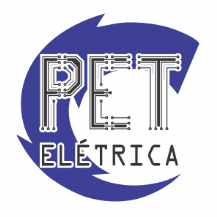 PROVA DE INGLÊSPROVA DE INGLÊSPROVA DE INGLÊSPROVA DE INGLÊSPROVA DE INGLÊSPROVA DE INGLÊSMatrícula:Nota:Semestre:Data:     /    /1.a) later b) so c) then d) but2.a) because b) why of c) because of d) why3.a) did not produced b) produced c) produce d) producing4.a) were b) wasc) be d) are5.a) affected b) did not affected c) affect d) affecting6.a) mades b) makes c) make d) made7.a) were b) was c) be d) are8.a) did not expressed b) expresses c) expressed d) expressing9.a) did not becoming b) becoming c) did not became d) did not become10.a) singing and dancing b) sang and danced c) singed and danced d) sings and dances1.a) studyb) have studyedc) am studingd) am studying2.a) goodderb) bestc) healthierd) more healthily3.a) a lot ofb) a lotc) manyd) much of4.a) more quieter thanb) quieter thanc) the quietest thand) quietter than5.a) there is muchb) there is noc) there are a fewd) there are a lot6.a) have feeledb) feeledc) have feltd) felt7.a) politedb) shyc) lazyd) generous8.a) seriousb) seriouslyc) more seriousd) seriouslier9.a) hardlyb) hardc) hardlierd) more hardly10.a) am going to gob) am go to goc) am plan to god) goa) Witchb) Whatc) Thatd) It